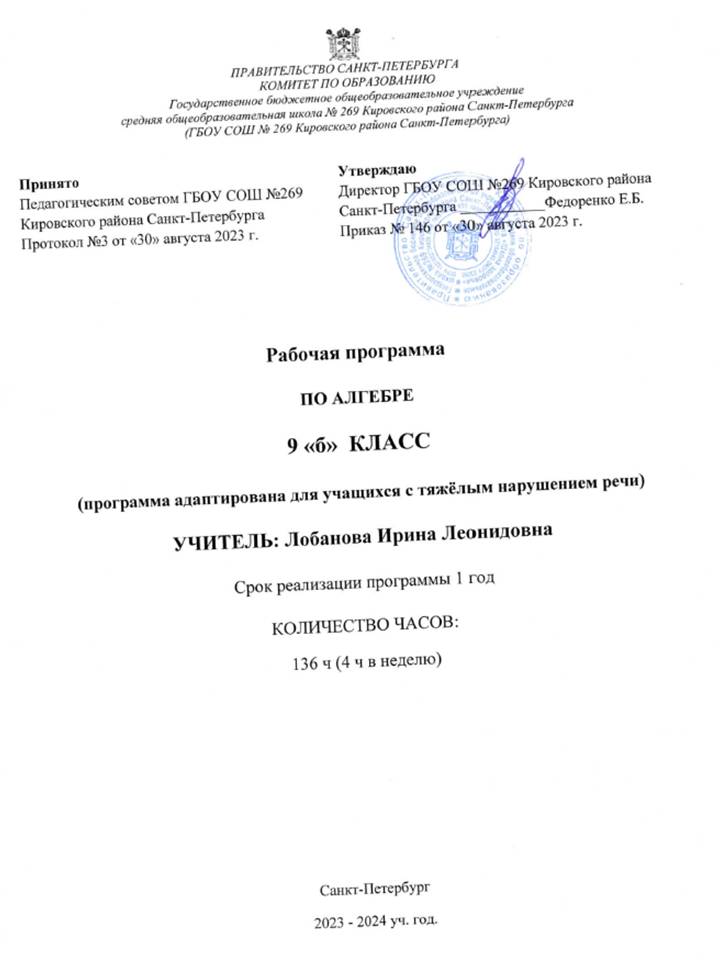 ПОЯСНИТЕЛЬНАЯ ЗАПИСКАРабочая программа основного общего образования по алгебре составлена на основе Фундаментального ядра содержания общего образования и Требований к результатам освоения основной общеобразовательной программы Основного общего образования, представленных в Федеральном государственном образовательном стандарте общего образования. В ней также учитываются основные идеи и положения Программы развития и формирования универсальных учебных действий для основного общего образования.Сознательное овладение учащимися системой алгебраических знаний и умений необходимо в повседневной жизни для изучения смежных дисциплин и продолжения образования.Практическая значимость школьного курса алгебры обусловлена тем, что её объектом являются количественные отношения действительного мира. Математическая подготовка необходима для понимания принципов устройства и использования современной техники, восприятия научных и технических понятий и идей. Математика является языком науки и техники. С её помощью моделируются и изучаются явления и процессы, происходящие в природе.Алгебра является одним из опорных предметов основной школы: она обеспечивает изучение других дисциплин. В первую очередь это относится к предметам естественнонаучного цикла, в частности к физике. Развитие логического мышления учащихся при обучении алгебре способствует усвоению предметов гуманитарного цикла. Практические умения и навыки алгебраического характера необходимы для трудовой и профессиональной подготовки школьников.Развитие у учащихся правильных представлений о соотношении реального и идеального, месте алгебры в системе наук и роли математического моделирования в научном познании и в практике способствует формированию научного мировоззрения учащихся и качеств мышления, необходимых для адаптации в современном информационном обществе.Требуя от учащихся умственных и волевых усилий, концентрации внимания, активности развитого воображения, алгебра развивает нравственные черты личности (настойчивость, целеустремлённость, творческую активность, самостоятельность, ответственность, трудолюбие, дисциплину и критичность мышления) и умение аргументированно отстаивать свои взгляды и убеждения, а также способность принимать самостоятельные решения.Изучение алгебры, функций, вероятности и статистики существенно расширяет кругозор учащихся, знакомя их с индукцией и дедукцией, обобщением и конкретизацией, анализом и синтезом, классификацией и систематизацией, абстрагированием, аналогией. Активное использование задач на всех этапах учебного процесса развивает творческие способности школьников.Изучение алгебры позволяет формировать умения и навыки умственного труда – планирование своей работы, поиск рациональных путей её выполнения, критическая оценка результатов. В процессе изучения алгебры учащиеся с ТНР должны научиться излагать свои мысли ясно и исчерпывающе, приобрести навыки чёткого, аккуратного и грамотного выполнения математических записей.Важнейшей задачей школьного курса алгебры является развитие логического мышления учащихся. Сами объекты математических умозаключений и принятые в алгебре правила их конструирования способствуют развивают логическую интуицию, кратко и наглядно раскрывают механизм логических построений и учат их применению. Тем самым алгебра занимает одно из ведущих мест в формировании научно-теоретического мышления школьников. В рабочей программе представлены содержание математического образования, требования к обязательному и возможному уровню подготовки обучающегося и выпускника, виды контроля, а также компьютерное обеспечение урока.Нормативно-правовые документыЗакон Российской Федерации «Об образовании» (ст.32 п.7); федеральный компонент государственных образовательных стандартов начального общего, основного общего и среднего (полного) общего образования (приказ №1089 от 05.03.2004 г.); федеральный базисный учебный план и примерные учебные планы для общеобразовательных учреждений Российской Федерации, реализующих программы общего образования (приказ МОРФ от 09.03.2004 г. №1312 «Об утверждении федерального базисного учебного плана и примерных планов для образовательных учреждений РФ»; приказ МО и Н РФ «Об утверждении федеральных перечней учебников, рекомендованных (допущенных) к использованию в образовательном процессе образовательных учреждениях, реализующих образовательные программы общего образования и имеющих государственную аккредитацию, на 2011-12 учебный год»; Программа разработана на основе «Примерные программы по учебным предметам. Математика 5-9 классы», составитель А. А. Кузнецов, издательство «Просвещение», 2011г. (Стандарт второго поколения) Материалы для рабочей программы составлены на основе:- федерального компонента государственного стандарта основного общего образования,- примерной программы по математике основного общего образования;- федерального перечня учебников, рекомендованных Министерством образования Российской Федерации к использованию в образовательном процессе в общеобразовательных учреждениях;- с учетом требований к оснащению образовательного процесса в соответствии с содержанием наполнения учебных предметов компонента государственного стандарта общего образования;- авторского тематического планирования учебного материала;- базисного учебного плана 2004 года.Место предмета в учебном плане ОУ Уровень рабочей программы:  базовый В соответствии с учебным планом школы на преподавание алгебры в  9 классе отводится в первом полугодии 4 часа в неделю, а во втором полугодии 3 часа в неделю (118 часов в год). В связи с тем, что уроки  попадают на праздничные дни (23.02, 8.03) программа скорректирована на 116 часовОбщая характеристика учебного предметаПри изучении курса математики на базовом уровне продолжаются и получают развитие содержательные линии: «Числа и вычисления», «Выражения и их преобразования», «Функции», «Уравнения и неравенства», «Геометрия», «Элементы комбинаторики, теории вероятностей, статистики и логики». В курсе алгебры можно выделить следующие основные содержательные линии: арифметика; алгебра; функции; вероятность и статистика. Наряду с этим в содержание включены два дополнительных методологических раздела: логика и множества; математика в историческом развитии, что связано с реализацией целей общеинтеллектуального и общекультурного развития учащихся. Содержание каждого из этих разделов разворачивается в содержательно-методическую линию, пронизывающую все основные содержательные линии. При этом первая линия «Логика и множества» служит цели овладения учащимися некоторыми элементами универсального математического языка, вторая – «Математика в историческом развитии» – способствует созданию общекультурного, гуманитарного фона изучения курса.Содержание линии «Арифметика» служит базой для дальнейшего изучения учащимися математики, способствует развитию их логического мышления, формированию умения пользоваться алгоритмами, а также приобретению практических навыков, необходимых в повседневной жизни. Развитие понятия о числе в основной школе связано с рациональными и иррациональными числами, формированием первичных представлений о действительном числе.Содержание линии «Алгебра» способствует формированию у учащихся математического аппарата для решения задач из разделов математики, смежных предметов и окружающей реальности. Язык алгебры подчёркивает значение математики как языка для построения математических моделей процессов и явлений реального мира.Развитие алгоритмического мышления, необходимого, в частности, для освоения курса информатики, и овладение навыками дедуктивных рассуждений также являются задачами изучения алгебры. Преобразование символьных форм вносит специфический вклад в развитие воображения учащихся, их способностей к математическому творчеству. В основной школе материал группируется вокруг рациональных выражений.Содержание раздела «Функции» нацелено на получение школьниками конкретных знаний о функции как важнейшей математической модели для описания и исследования разнообразных процессов. Изучение этого материала способствует развитию у учащихся умения использовать различные языки математики (словесный, символический, графический), вносит вклад в формирование представлений о роли математики в развитии цивилизации и культуры.Раздел «Вероятность и статистика» – обязательный компонент школьного образования, усиливающий его прикладное и практическое значение. Этот материал необходим, прежде всего, для формирования у учащихся функциональной грамотности – умения воспринимать и критически анализировать информацию, представленную в различных формах, понимать вероятностный характер многих реальных зависимостей, производить простейшие вероятностные расчёты. Изучение основ комбинаторики позволит учащемуся осуществлять рассмотрение случаев, перебор и подсчёт числа вариантов, в том числе в простейших прикладных задачах.При изучении статистики и вероятности обогащаются представления о современной картине мира и методах его исследования, формируется понимание роли статистики как источника социально значимой информации и закладываются основы вероятностного мышления.Теоретико-множественные понятия. Множество, элемент множества. Задание множеств перечислением элементов, характеристическим свойством. Стандартные обозначения числовых множеств. Пустое множество и его обозначение. Подмножество. Объединение и пересечение множеств, разность множеств.Иллюстрация отношений между множествами с помощью диаграмм Эйлера – Венна.Элементы логики. Понятие о равносильности, следовании, употребление логических связок если…, то ..., в том и только в том случае, логические связки и, или.История формирования понятия числа: натуральные числа, дроби, недостаточность рациональных чисел для геометрических измерений, иррациональные числа. Старинные системы записи чисел. Дроби в Вавилоне, Египте, Риме. Открытие десятичных дробей. Старинные системы мер. Десятичные дроби и метрическая система мер. Появление отрицательных чисел и нуля. Л. Магницкий. Л. Эйлер.Цели: - овладение системой математических знаний и умений, необходимых для применения в
практической деятельности, изучения смежных дисциплин, продолжения образования;- интеллектуальное развитие, формирование качеств личности, необходимых человеку для полноценной жизни в современном обществе: ясность и точность мысли, критичность мышления, интуиция, логическое мышление, элементы алгоритмической культуры, пространственных представлений, способность к преодолению трудностей;- воспитание культуры личности, отношения к математике как к части общечеловеческой культуры, понимание значимости математики для научно-технического прогресса.Задачи:1. Развитие представление о числе и роли вычислений в человеческой практике; формирование практических навыков выполнения устных, письменных, инструментальных вычислений, развитие вычислительной культуры;2. Овладение символическим языком алгебры, выработка алгебраических умений и применение их к решению математических и нематематических задач;3. Изучение свойств и графиков элементарных функций, научиться использовать функционально-графические представления для описания и анализа реальных зависимостей;4. Развитие пространственных представлений, освоение основных фактов и методов планиметрии, знакомство с простейшими пространственными телами и их свойствами;5. Получение представления о статистических закономерностях в реальном мире и о различных способах их изучения, об особенностях выводов и прогнозов, носящих вероятностный характер;6. Развитие логического мышления и речи – умения логически обосновывать суждения, проводить несложные систематизации, приводить примеры, использовать различные языки математики (словесный, символический, графический) для иллюстрации, аргументации и доказательства;Универсальные учебные действия:личностные:─ сформированность ответственного отношения к учению, готовность и способности обучающихся к саморазвитию и самообразованию на основе мотивации к обучению и познанию, выбору дальнейшего образования на базе ориентировки в мире профессий и профессиональных предпочтений;─ сформированность целостного мировоззрения, соответствующего современному уровню развития науки и общественной практики;─ сформированность коммуникативной компетентности в общении и сотрудничестве со сверстниками, старшими и младшими, в образовательной, общественно полезной, творческой и других видах деятельности;─ умение ясно, точно, грамотно излагать свои мысли в устной и письменной речи, понимать смысл поставленной задачи, выстраивать аргументацию, приводить примеры и контрпримеры;─ представление о математической науке как сфере человеческой деятельности, об этапах её развития, о её значимости для развития цивилизации;─ критичность мышления, умение распознавать логически некорректные высказывания, отличать гипотезу от факта.метапредметные:─ умение самостоятельно планировать альтернативные пути достижения целей, осознанно выбирать наиболее эффективные способы решения учебных и познавательных задач;─ умение осуществлять контроль по результату и по способу действия на уровне произвольного внимания и вносить необходимые коррективы;─ умение адекватно оценивать правильность или ошибочность выполнения учебной задачи, её объективную трудность и собственные возможности её решения;─ умение устанавливать причинно-следственные связи; строить логическое рассуждение, умозаключение (индуктивное, дедуктивное и по аналогии) и выводы;─ умение организовывать учебное сотрудничество и совместную деятельность с учителем и сверстниками, умение работать в группе, находить общее решение и разрешать конфликты на основе согласования позиций и учёта интересов; слушать партнёра; формулировать, аргументировать и отстаивать своё мнение;─ сформированность учебной и общепользовательской компетентности в области использования информационно-коммуникационных технологий (ИКТ-компетентности);─ умение находить в различных источниках информацию, необходимую для решения математических проблем, и представлять её в понятной форме; ─ умение понимать и использовать математические средства наглядности (рисунки, чертежи, схемы и др.) для иллюстрации, интерпретации, аргументации;─ понимание сущности алгоритмических предписаний и умение действовать в соответствии с предложенным алгоритмом.предметные:─ умение работать с математическим текстом (структурирование, извлечение необходимой информации), точно и грамотно выражать свои мысли в устной и письменной речи, применяя математическую терминологию и символику, использовать различные языки математики (словесный, символический, графический), обосновывать суждения, проводить классификацию, доказывать математические утверждения;─ умение выполнять алгебраические преобразования рациональных выражений, применять их для решения учебных математических задач─ умение пользоваться математическими формулами и самостоятельно составлять формулы зависимостей между величинами на основе обобщения частных случаев и эксперимента;─ умение решать линейные и квадратные уравнения и неравенства, а также приводимые к ним уравнения, неравенства, системы; применять графические представления для решения и исследования уравнений, неравенств, систем; применять полученные умения для решения задач из математики, смежных предметов, практики;─ овладение системой функциональных понятий, умение строить графики функций, описывать их свойства;─ овладение основными способами представления и анализа статистических данных; умение решать задачи на нахождение частоты и вероятности случайных событий;ПЛАНИРУЕМЫЕ РЕЗУЛЬТАТЫ ОСВОЕНИЯ УЧЕБНОГО ПРЕДМЕТА «АЛГЕБРА» В 9 КЛАССЕВ результате изучения математики ученик должен знать/понимать─ существо понятия математического доказательства; примеры доказательств; существо понятия алгоритма; примеры алгоритмов;─ как используются математические формулы, уравнения и неравенства; примеры их применения для решения математических и практических задач;─ как математически определенные функции могут описывать реальные зависимости; приводить примеры такого описания;─ как потребности практики привели математическую науку к необходимости расширения понятия числа; -─ вероятностный характер многих закономерностей окружающего мира; примеры статистических закономерностей и выводов;─ каким образом геометрия возникла из практических задач землемерия; примеры геометрических объектов и утверждений о них, важных для практики.АлгебраУметь:─ Решать линейные, квадратные и рациональные уравнения сводящиеся к ним, системы двух уравнений, решать линейные квадратные неравенства с одной переменной и их системы, решать текстовые задачи алгебраическим методом;─ Распознавать арифметические, геометрические прогрессии, решать задачи с применение формулы общего члена и суммы нескольких первых членов;─ Определять свойства функции по её графику, описывать свойства изученных функций, строить их графики.Использовать приобретенные знания и умения в практической деятельности и повседневной жизни для:─ решения несложных практических расчетных задач, в том числе с использованием при необходимости справочных материалов, калькулятора, компьютера;─ устной прикидки и оценки результата вычислений; проверки результата вычисления с использованием, различных приемов.Элементы логики, комбинаторики, статистики и теории вероятностиУметь:─ Извлекать информацию, представленную в таблицах, на диаграммах, графиках; составлять таблицы, строить диаграммы и графики;─ Решать комбинаторные задачи путём систематического перебора возможных вариантов, а также с использованием правила умножения;─ Вычислять средние значения результатов измерений;─ Находить  частоту  события,   используя  собственные  наблюдения  и  готовые статистические данные;─ Находить вероятности случайных событий в простейших случаях.  КРИТЕРИИ И НОРМЫ ОЦЕНКИ ЗНАНИЙ, УМЕНИЙ, НАВЫКОВ ОБУЧАЮЩИХСЯ ПРИМЕНИТЕЛЬНО К РАЗЛИЧНЫМ ФОРМАМ КОНТРОЛЯ ЗНАНИЙ1. Оценка письменных контрольных работ обучающихся по математике.Отметка «5», если: ─ работа выполнена полностью;─ в логических рассуждениях и обосновании решения нет пробелов и ошибок;─ в решении нет математических ошибок (возможна одна неточность, описка, которая не является следствием незнания или непонимания учебного материала).Отметка «4» ставится в следующих случаях:─ работа выполнена полностью, но обоснования шагов решения недостаточны (если умение   обосновывать рассуждения не являлось специальным объектом проверки);─ допущены одна ошибка или есть два – три недочёта в выкладках, рисунках, чертежах или графиках (если эти виды работ не являлись специальным объектом проверки). Отметка «3» ставится, если:─  допущено более одной ошибки или более двух – трех недочетов в выкладках, чертежах или графиках, но обучающийся обладает обязательными умениями по проверяемой теме. Отметка «2» ставится, если:─ допущены существенные ошибки, показавшие, что обучающийся не обладает обязательными умениями по данной теме в полной мере.  Учитель может повысить отметку за оригинальный ответ на вопрос или оригинальное решение задачи, которые свидетельствуют о высоком математическом развитии обучающегося; за решение более сложной задачи или ответ на более сложный вопрос, предложенные обучающемуся дополнительно после выполнения им каких-либо других заданий. 2. Оценка устных ответов обучающихся по алгебреОтвет оценивается отметкой «5», если ученик: ─полно раскрыл содержание материала в объеме, предусмотренном программой и учебником;─ изложил материал грамотным языком, точно используя математическую терминологию и символику, в определенной логической последовательности;─ правильно выполнил рисунки, чертежи, графики, сопутствующие ответу;─ показал умение иллюстрировать теорию конкретными примерами, применять ее в новой ситуации при выполнении практического задания;─ продемонстрировал знание теории ранее изученных сопутствующих тем,  сформированность  и устойчивость используемых при ответе умений и навыков;─ отвечал самостоятельно, без наводящих вопросов учителя;─ возможны одна – две  неточности при освещении второстепенных вопросов или в выкладках, которые ученик легко исправил после замечания учителя.Ответ оценивается отметкой «4», если удовлетворяет в основном требованиям на оценку «5», но при этом имеет один из недостатков:─ в изложении допущены небольшие пробелы, не исказившее математическое содержание ответа;─ допущены один – два недочета при освещении основного содержания ответа, исправленные после замечания учителя;─ допущены ошибка или более двух недочетов  при освещении второстепенных вопросов или в выкладках,  легко исправленные после замечания учителя.Отметка «3» ставится в следующих случаях:─ неполно раскрыто содержание материала (содержание изложено фрагментарно, не всегда последовательно), но показано общее понимание вопроса и продемонстрированы умения, достаточные для усвоения программного материала (определены «Требованиями к математической подготовке обучающихся» в настоящей программе по математике);─ имелись затруднения или допущены ошибки в определении математической терминологии, чертежах, выкладках, исправленные после нескольких наводящих вопросов учителя;─ ученик не справился с применением теории в новой ситуации при выполнении практического задания, но выполнил задания обязательного уровня сложности по данной теме;─ при достаточном знании теоретического материала выявлена недостаточная сформированность основных умений и навыков. Отметка «2» ставится в следующих случаях:─ не раскрыто основное содержание учебного материала;─ обнаружено незнание учеником большей или наиболее важной части учебного материала;─ допущены ошибки в определении понятий, при использовании математической терминологии, в рисунках, чертежах или графиках, в выкладках, которые не исправлены после нескольких наводящих вопросов учителя.Общая классификация ошибок.При оценке знаний, умений и навыков обучающихся следует учитывать все ошибки (грубые и негрубые) и недочёты.Грубыми считаются ошибки:─ незнание определения основных понятий, законов, правил, основных положений теории, незнание формул, общепринятых символов обозначений величин, единиц их измерения;─ незнание наименований единиц измерения;─ неумение выделить в ответе главное;─ неумение применять знания, алгоритмы для решения задач;─ неумение делать выводы и обобщения;─ неумение читать и строить графики;─ неумение пользоваться первоисточниками, учебником и справочниками;─ потеря корня или сохранение постороннего корня;─ отбрасывание без объяснений одного из них;─ равнозначные им ошибки;─ вычислительные ошибки, если они не являются опиской;─ логические ошибки.К негрубым ошибкам следует отнести:─ неточность формулировок, определений, понятий, теорий, вызванная неполнотой охвата основных признаков определяемого понятия или заменой одного - двух из этих признаков второстепенными;─ неточность графика;─ нерациональный метод решения задачи или недостаточно продуманный план ответа (нарушение логики, подмена отдельных основных вопросов второстепенными);─ нерациональные методы работы со справочной и другой литературой;─ неумение решать задачи, выполнять задания в общем виде.Недочетами являются:─ нерациональные приемы вычислений и преобразований;─ небрежное выполнение записей, чертежей, схем, графиков.Контроль ЗУН предлагается при проведении математических диктантов, практических работ, самостоятельных работ обучающего и контролирующего вида, контрольных работ, итоговых работТЕМАТИЧЕСКИЙ ПЛАН(основное содержание) учебного курсаКАЛЕНДАРНО-ТЕМАТИЧЕСКИЙ ПЛАНСПИСОК ЛИТЕРАТУРЫ1. Алимов Ш.А. Алгебра, 9кл.: учебник для общеобразовательных учреждений / Ш. А. Алимов, Ю. М. Колягин, М. В. Ткачёва, Ю. В. Сидоров, Н. Е. Фёдорова, М. И. Шабунин. — М.: Просвещение, 2011.2. Бурмистрова Т.А. Алгебра  7 - 9 классы. Программы общеобразовательных учреждений. М., «Просвещение», 2009.3. Дорофеев Г. В. и др.  Оценка качества подготовки выпускников основной школы по математике.  М., «Дрофа», 2001.4. Концепция модернизации российского образования на период до 2010// «Вестник образования» -2002- № 6 - с.11-40.5. Концепция математического образования (проект)//Математика в школе.-  2000. – № 2. – с.13-18.6. Ткачева М.В., Федорова Н.Е. «Элементы статистики и вероятность». М., «Просвещение», 2007.Интернет-ресурсы:1. www.edu.ru (сайт МО и Н РФ) и www.ege.еdu.ru Аналитические отчеты. Результаты ЕГЭ. Федеральный институт педагогических измерений; Министерство образования и науки РФ, Федеральная Служба по надзору в сфере образования и науки. 2. www.school.edu.ru (Российский общеобразовательный портал).3. www.pedsovet.org (Всероссийский Интернет-педсовет)4. www.fipi.ru (сайт Федерального института педагогических измерений).№ п/пТемы (разделы)Кол-во часов по программеКол-во контрольных работ1Повторение812Степень с рациональным показателем1313Степенная функция1914Прогрессии1815Случайные события1216Случайные величины1217Множества. Логика1218Повторение421Итого1368№ТемаВиды контроля1Повторение. Квадратные корни2Повторение. Квадратные уравнения3Повторение. Неравенства4Повторение. Неравенства5Повторение. Квадратичная функция, ее свойства и графикПров./р.6Повторение. Квадратичная функция, ее свойства и график7Повторение. Обобщающий урок.8Контрольная работа № 1К./р.9Степень с целым показателем 10Степень с целым показателем 11Степень с целым показателем Пров./р.12Арифметический корень натуральной степени13Арифметический корень натуральной степени14Свойства арифметического корняПров./р.15Свойства арифметического корня16Степень с рациональным показателем17Возведение в степень числового неравенства 18Возведение в степень числового неравенства Пров./р.19Обобщающий урок 20Обобщающий урок 21Контрольная работа № 222Область определения функции 23Область определения функции 24Область определения функции Пров./р.25Возрастание и убывание функции26Возрастание и убывание функции27Возрастание и убывание функции28Чётность и нечётность функции29Чётность и нечётность функцииПров./р.30Функция у = k/х31Функция у = k/х32Функция у = k/х33Функция у = k/хПров./р.34Неравенства и уравнения, содержащие степень 35Неравенства и уравнения, содержащие степень 36Неравенства и уравнения, содержащие степень 37Неравенства и уравнения, содержащие степень Пров./р.38Обобщающий урок39Обобщающий урок40Контрольная работа № 3К./р.41Числовая последовательность42Числовая последовательность43Арифметическая прогрессия44Арифметическая прогрессияПров./р.45Сумма п первых членов арифметической прогрессии46Сумма п первых членов арифметической прогрессии47Сумма п первых членов арифметической прогрессии48Сумма п первых членов арифметической прогрессииПров./р.49Геометрическая прогрессия50Геометрическая прогрессия51Геометрическая прогрессияПров./р.52Сумма п первых членов геометрической прогрессии53Сумма п первых членов геометрической прогрессии54Сумма п первых членов геометрической прогрессии55Сумма п первых членов геометрической прогрессииПров./р.56Обобщающий урок57Обобщающий урок58Контрольная работа № 4К./р.59События60Вероятность события61Вероятность события62Решение вероятностных задач с помощью комбинаторики63Решение вероятностных задач с помощью комбинаторики64Решение вероятностных задач с помощью комбинаторикиПров./р.65Геометрическая вероятность66Относительная частота и закон больших чисел67Относительная частота и закон больших чиселПров./р.68Относительная частота и закон больших чисел69Обобщающий урок70Контрольная работа № 5К./р.71Таблицы распределения 72Таблицы распределения 73Таблицы распределения Пров./р.74Полигоны частот75Полигоны частот76Генеральная совокупность и выборка 77Генеральная совокупность и выборка 78Размах и центральные тенденцииПров./р.79Размах и центральные тенденции80Размах и центральные тенденции81Обобщающий урок82Контрольная работа № 6К./р.83Множества84Множества85Высказывания. Теоремы 86Высказывания. Теоремы 87Уравнение окружности 88Уравнение окружности Пров./р.89Уравнение прямой90Уравнение прямой91Множества точек на координатной плоскости 92Множества точек на координатной плоскости 93Обобщающий урок94Контрольная работа №7К./р.95Повторение. Алгебраические выражения96Повторение. Алгебраические выражения97Повторение. Алгебраические выражения98Повторение. Алгебраические выражения99Проверочная работаПров./р.100Повторение. Уравнения, системы уравнений101Повторение. Уравнения, системы уравнений102Повторение. Уравнения, системы уравнений103Повторение. Уравнения, системы уравнений104Проверочная работаПров./р.105Повторение. Неравенства, системы неравенств106Повторение. Неравенства, системы неравенств107Повторение. Неравенства, системы неравенств108Повторение. Неравенства, системы неравенств109Проверочная работаПров./р.110Повторение. Функции и графики111Повторение. Функции и графики112Повторение. Функции и графики113Повторение. Функции и графики114Проверочная работаПров./р.115Повторение. Последовательности, прогрессии116Повторение. Последовательности, прогрессии117Повторение. Последовательности, прогрессии118Повторение. Последовательности, прогрессии119Проверочная работаПров./р.120Повторение. Текстовые задачи121Повторение. Текстовые задачи122Повторение. Текстовые задачи123Повторение. Текстовые задачи124Решение экзаменационных заданий125Решение экзаменационных заданийПров./р.126Решение экзаменационных заданий127Решение экзаменационных заданий128Решение экзаменационных заданий129Решение экзаменационных заданийПров./р.130Решение экзаменационных заданий131Решение экзаменационных заданий132Решение экзаменационных заданий133Итоговый тест за курсК./р.134Решение экзаменационных заданий135Решение экзаменационных заданий136Решение экзаменационных заданий